Your PR/Marketing company has been commissioned to make a commercial promoting the use of _________________________________ as a continued fuel to power a new line of power plants slated to be built across the US. Your commercial should be 2 minutes long, no more, no less.It should contain a mix of the following:Stock footage of your industry.Data/graphs/charts.Historical usage.Future visions.Interviews.It should address all information listed below. OIL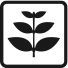 Description of oil: Renewable or nonrenewable: Where oil is located: How do we recover it: Ways we turn oil into energy we can use: Who uses oil and for what purposes: Effect of using oil on the environment: Important facts about oil: Data promoting the oil industry and continued use of oil:Claims made by anti oil movement:Response to claims made and date to support counter claims:Why it should be considered for continued use.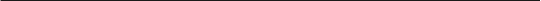 